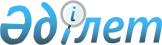 О внесении дополнений в постановление Правительства Республики Казахстан от 28 января 2000 года N 137
					
			Утративший силу
			
			
		
					Постановление Правительства Республики Казахстан от 12 мая 2007 года N 377. Утратило силу постановлением Правительства Республики Казахстан от 31 декабря 2008 года N 1332.


      Сноска. Утратило силу постановлением Правительства РК от 31.12.2008 


 N 1332 


 (вводится в действие с 01.01.2009).



      Правительство Республики Казахстан 

ПОСТАНОВЛЯЕТ:





      1. Внести в 
 постановление 
 Правительства Республики Казахстан от 28 января 2000 года N 137 "О ставках акцизов на подакцизные товары, производимые в Республике Казахстан и ввозимые на таможенную территорию Республики Казахстан, реализуемые на территории Республики Казахстан, и игорный бизнес" (САПП Республики Казахстан, 2000 г., N 4, ст. 56) следующие дополнения:



      в приложении 1 к указанному постановлению:



      в таблице:



      после строки:



"Из 2207

**

   Спирт этиловый           физ.       400       3 ЕВРО*/л



             неденатурированный с    объем     тенге/л



             концентрацией спирта



             80 об. % или более;



             этиловый спирт и



             прочие спирты,



             денатурированные,



             любой концентрации



             (кроме спирта,



             реализуемого для



             производства



             алкогольной



             продукции; лечебных



             и фармацевтических



             препаратов, при



             наличии у



             товаропроизводителя



             лицензии Республики



             Казахстан на право



             производства



             указанной продукции,



             а также отпускаемого



             государственным



             медицинским



             учреждениям в



             пределах



             установленных квот)                                "

      дополнить строкой следующего содержания:



"из 2207

***

  Спирт этиловый           физ.        0,1        0,1



             (этанол)                объем      тенге/л     тенге/л



             денатурированный



             топливный



             (не бесцветный,



             окрашенный для



             потребления на



             внутреннем



             рынке)                                               ";

      дополнить примечанием следующего содержания:



      "*** Номенклатура товара определяется наименованием товаров.".




      2. Настоящее постановление вводится в действие со дня его первого официального опубликования.


      Премьер-Министр




      Республики Казахстан


					© 2012. РГП на ПХВ «Институт законодательства и правовой информации Республики Казахстан» Министерства юстиции Республики Казахстан
				